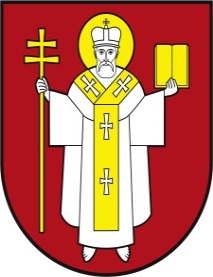 ЛУЦЬКА МІСЬКА РАДАВИКОНАВЧИЙ КОМІТЕТ ЛУЦЬКА МІСЬКА РАДАВИКОНАВЧИЙ КОМІТЕТ ЛУЦЬКА МІСЬКА РАДАВИКОНАВЧИЙ КОМІТЕТ Інформаційна карткаПризначення грошової компенсації вартості проїзду до санаторно-курортного закладу і назад особам з інвалідністю внаслідок війни та прирівняним до них особамІнформаційна карткаПризначення грошової компенсації вартості проїзду до санаторно-курортного закладу і назад особам з інвалідністю внаслідок війни та прирівняним до них особам00220 ІК-536/11/124ІП1.Орган, що надає послугуОрган, що надає послугуДепартамент соціальної політики Луцької міської радиДепартамент соціальної політики Луцької міської ради2.Місце подання документів та отримання результату послугиМісце подання документів та отримання результату послугиДепартамент соціальної політики Луцької міської ради пр-т Волі, 4а, каб. 111  тел. (0332) 281 000http://social.lutsk.ua/ e-mail: dsp@lutskrada.gov.uaПонеділок, четвер:  08.30 – 13.00, 13.45 - 17.30Вівторок, п’ятниця: 08.30 – 13.00        Департамент соціальної політики Луцької міської ради пр-т Волі, 4а, каб. 111  тел. (0332) 281 000http://social.lutsk.ua/ e-mail: dsp@lutskrada.gov.uaПонеділок, четвер:  08.30 – 13.00, 13.45 - 17.30Вівторок, п’ятниця: 08.30 – 13.00        3.Перелік документів, необхідних для надання послуги, та вимоги до нихПерелік документів, необхідних для надання послуги, та вимоги до них1.Заява особи з інвалідністю внаслідок війни та прирівняної до неї особи про виплату грошової компенсації вартості проїзду до санаторно-курортного закладу і назад (встановленого зразка).2.Документ що засвідчує проходження особою з інвалідністю внаслідок війни санаторно-курортного лікування (зворотній талон від путівки). 3.Посвідчення особи з інвалідністю внаслідок війни та прирівняної до неї особи, що підтверджує належність до даної категорії осіб.4.Проїзні квитки, що засвідчують проїзд до санаторно-курортного закладу і назад.5.Паспорт  громадянина України заявника (документ, що підтверджує реєстрацію місця проживання, у разі подання ID-картки) (оригінал та копія).6.Довідка про присвоєння реєстраційного номера облікової картки платника податків з Державного реєстру фізичних осіб – платників податків (оригінал та копія).7.Рахунок в установі уповноваженого банку.1.Заява особи з інвалідністю внаслідок війни та прирівняної до неї особи про виплату грошової компенсації вартості проїзду до санаторно-курортного закладу і назад (встановленого зразка).2.Документ що засвідчує проходження особою з інвалідністю внаслідок війни санаторно-курортного лікування (зворотній талон від путівки). 3.Посвідчення особи з інвалідністю внаслідок війни та прирівняної до неї особи, що підтверджує належність до даної категорії осіб.4.Проїзні квитки, що засвідчують проїзд до санаторно-курортного закладу і назад.5.Паспорт  громадянина України заявника (документ, що підтверджує реєстрацію місця проживання, у разі подання ID-картки) (оригінал та копія).6.Довідка про присвоєння реєстраційного номера облікової картки платника податків з Державного реєстру фізичних осіб – платників податків (оригінал та копія).7.Рахунок в установі уповноваженого банку.4.Оплата Оплата БезоплатноБезоплатно5.Результат послугиРезультат послуги1.Призначення компенсації.2.Відмова у призначенні  компенсації.1.Призначення компенсації.2.Відмова у призначенні  компенсації.6.Термін виконанняТермін виконання30 календарних днів30 календарних днів7.Спосіб отримання відповіді (результату)Спосіб отримання відповіді (результату)1.Зарахування коштів на  особовий рахунок в установі банку.2.Поштою, або електронним листом за клопотанням суб’єкта звернення - в разі відмови в наданні послуги.1.Зарахування коштів на  особовий рахунок в установі банку.2.Поштою, або електронним листом за клопотанням суб’єкта звернення - в разі відмови в наданні послуги.8.Законодавчо-нормативна основаЗаконодавчо-нормативна основа1.Закон України "Про статус ветеранів війни, гарантії їх соціального захисту".2.Постанова Кабінету Міністрів України від 25.11.2015 №969 "Про внесення змін до порядків, затверджених постановами Кабінету Міністрів України від 17 червня 2004 р. № 785 і від 7 лютого 2007 р. № 150".3.Постанова Кабінету Міністрів України від 22.02.2006 №187 "Про затвердження Порядку забезпечення санаторно-курортними путівками деяких категорій громадян структурними підрозділами з питань соціального захисту населення районних, районних у м. Києві держадміністрацій, виконавчими органами міських, районних у містах (у разі їх утворення (крім м. Києва) рад".4.Постанова Кабінету Міністрів України від 17.06.2004 №785 "Про затвердження Порядку виплати грошової компенсації вартості санаторно-курортного лікування деяким категоріям громадянˮ.5.Постанова Кабінету Міністрів України від 07.02.2007 №150 "Про затвердження Порядку виплати деяким категоріям осіб з інвалідністю грошової компенсації замість санаторно-курортної путівки та вартості самостійного санаторно-курортного лікуванняˮ.6.Наказ Міністерства соціальної політики України від 22.01.2018 №73 "Про затвердження форм документів щодо забезпечення структурними підрозділами з питань соціального захисту населення санаторно-курортним лікуванням осіб пільгових категорій”, зареєстрований в Міністерстві юстиції України 13.02.2018 за № 163/31615".7.Наказ Міністерства соціальної політики України від 21.04.2015                   № 441 “Про затвердження форми заяви для призначення усіх видів соціальної допомоги, компенсацій та пільг”.1.Закон України "Про статус ветеранів війни, гарантії їх соціального захисту".2.Постанова Кабінету Міністрів України від 25.11.2015 №969 "Про внесення змін до порядків, затверджених постановами Кабінету Міністрів України від 17 червня 2004 р. № 785 і від 7 лютого 2007 р. № 150".3.Постанова Кабінету Міністрів України від 22.02.2006 №187 "Про затвердження Порядку забезпечення санаторно-курортними путівками деяких категорій громадян структурними підрозділами з питань соціального захисту населення районних, районних у м. Києві держадміністрацій, виконавчими органами міських, районних у містах (у разі їх утворення (крім м. Києва) рад".4.Постанова Кабінету Міністрів України від 17.06.2004 №785 "Про затвердження Порядку виплати грошової компенсації вартості санаторно-курортного лікування деяким категоріям громадянˮ.5.Постанова Кабінету Міністрів України від 07.02.2007 №150 "Про затвердження Порядку виплати деяким категоріям осіб з інвалідністю грошової компенсації замість санаторно-курортної путівки та вартості самостійного санаторно-курортного лікуванняˮ.6.Наказ Міністерства соціальної політики України від 22.01.2018 №73 "Про затвердження форм документів щодо забезпечення структурними підрозділами з питань соціального захисту населення санаторно-курортним лікуванням осіб пільгових категорій”, зареєстрований в Міністерстві юстиції України 13.02.2018 за № 163/31615".7.Наказ Міністерства соціальної політики України від 21.04.2015                   № 441 “Про затвердження форми заяви для призначення усіх видів соціальної допомоги, компенсацій та пільг”.